Kalastajan simpukkamakaronit 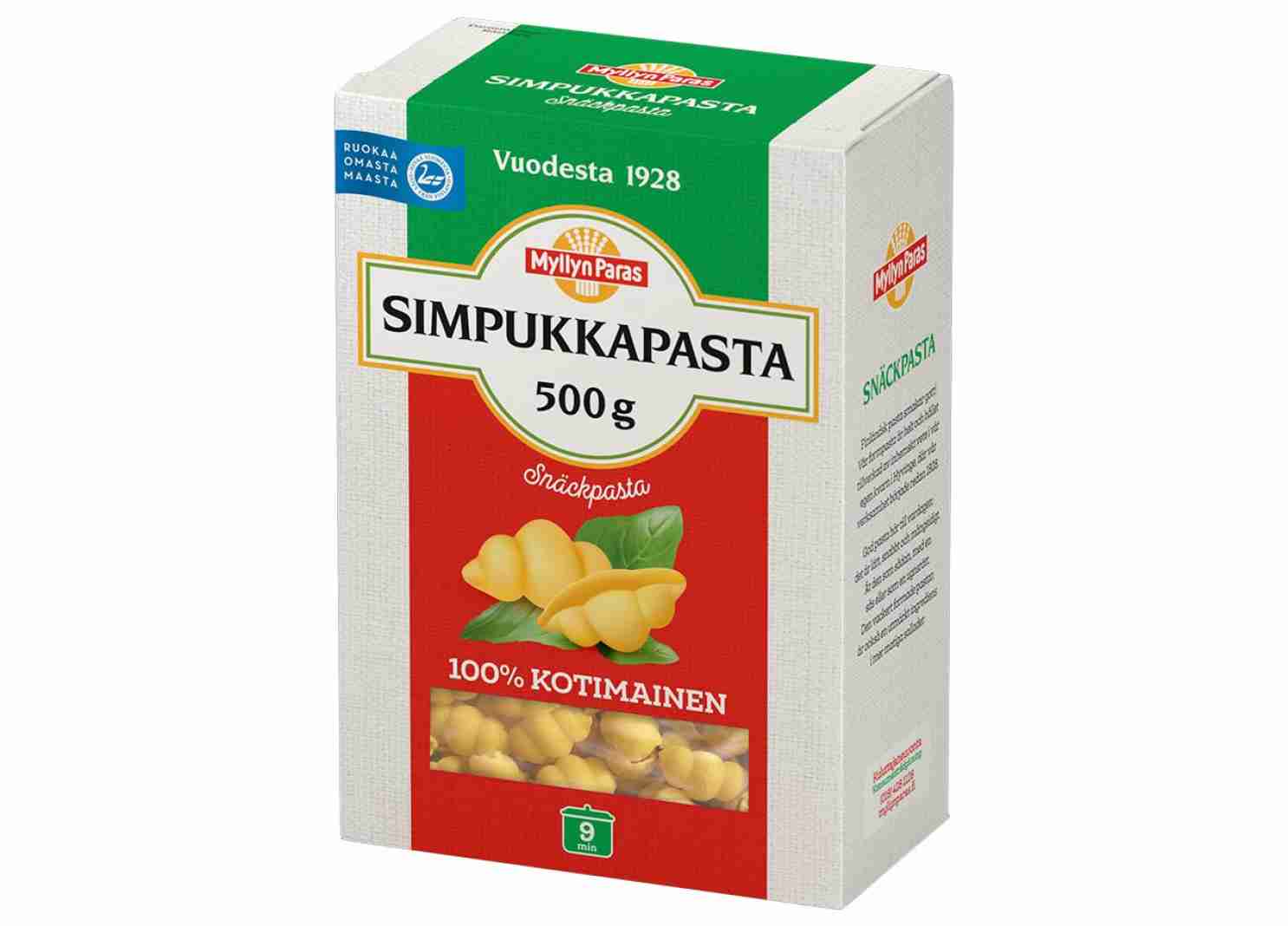 Valmistelut: 10 minuuttiaKypsyminen: 40 minuuttia4 annostaValmistelut: 10 minuuttiaKypsyminen: 40 minuuttia4 annosta1 rkl Kylmäpuristettua oliiviöljyä1 Iso sipuli silputtuna 1 Valkosipulin kynsi puserrettuna 1 Porkkana silputtuna1 Lehtisellerin varsi silputtuna 1 Punainen paprika ilman siemeniä ja silputtuna vastajauhettuaMustapippuria 1 tl Maustefenkolin versoja silputtuna2 rkl Vehnäjauhoja1 dl Kuivaa valkoviiniä3 ½ dlKasvislientä1 rkl Tuoretta basilikaa silputtuna1 rklKapriksia240 g Simpukkamakaroneja (conchiglie)200 g Veteen säilöttyä tonnikalaa 3 rkl Persiljaa silputtuna Yhdessä annoksessa:Yhdessä annoksessa:Kaloreita 372Rasvaa yhteensä4 gTyydyttyneitä rasvahappoja1 g Kolesterolia31 mg Proteiineja21 g Hiilihydraatteja63 gNatriumia266 mg Kuituja4 gSokeria lisätty 0  